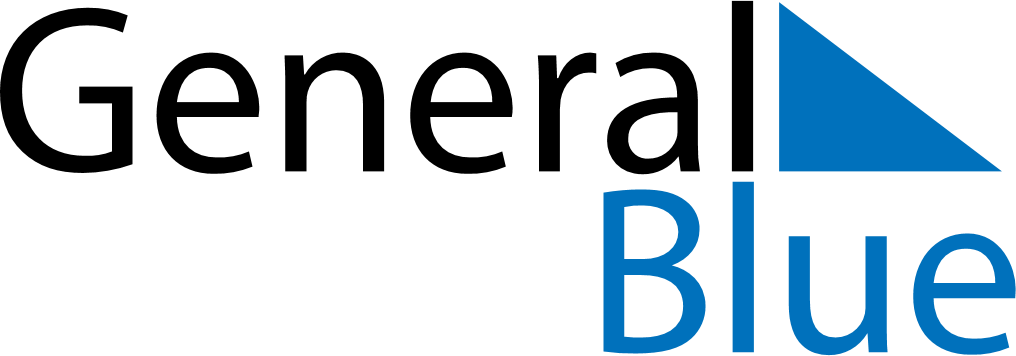 September 1758September 1758September 1758September 1758September 1758SundayMondayTuesdayWednesdayThursdayFridaySaturday123456789101112131415161718192021222324252627282930